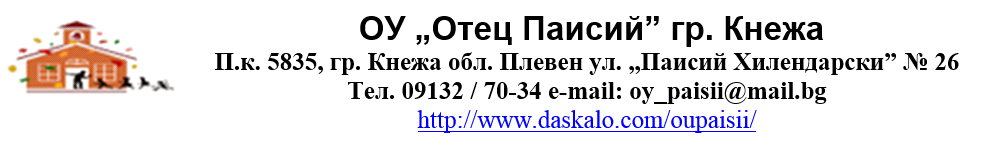 Вх.№…………....../............................ДО ДИРЕКТОРА                                             на ОУ „ОТЕЦ ПАИСИЙ“ ГР. КНЕЖА    ЗАЯВЛЕНИЕот………………………………………………………………………………………………... (адрес):.....................................................................................................................................,тел.:....................................................., e-mail:.........................................................................Относно: Отсъствия по уважителни причини – до 7 дни в една учебна година.УВАЖАЕМИ ГОСПОДИН  ДИРЕКТОР,      Моля да разрешите отсъствието на  сина ми/дъщеря ми ...................................................................................................................................................., учени…….. от……… клас,  по реда на чл. 62, ал. 1, т. 4 от Наредбата за приобщаващо образование и ПДУ на ОУ „Отец Паисий“ – гр. Кнежа за периода от..........................20...г. до..................20..... г.  (общо ……… дни) по   следните причини: ...........................................................………………………........................................................…………….……………………………………………………………………………………..( подробно се описват причините, налагащи отсъствието)     Надявам се, да счетете изложените причини за основателни и да разрешите отсъствието. В случай на отказ, моля да бъда уведомен/а своевременно. дата: …………………                                                            Подпис: ………………………..                                                                                                                  (Име и фамилия)___________________________________________________________________________Полето се попълва от директора:      До настоящия момент ученикът/чката е отсъствал/а със заявление до директора   ………………………… дни. Остава да ползва ............ дни.     Становище: Да бъде/Да не бъде разрешено отсъствието от училище по уважителни причини за периода от …………………… до …………………...инж. Юли Горнишки: …………………………Директор на ОУ „Отец Паисий“ – гр. Кнежа